              КАРАР                                                                      РЕШЕНИЕ                                           ПРОЕКТиюнь  2018й.                         №                           01 июня 2018г.О передаче полномочий по осуществлению внутреннего муниципального финансового контроля в сфере бюджетных правоотношений и контроля в сфере закупок товаров, работ, услуг        В целях обеспечения соблюдения бюджетного законодательства Российской Федерации и иных нормативных правовых актов, регулирующих бюджетные правоотношения, в соответствии с пунктом 4 статьи 15 Федерального закона от 06.10.2003 № 131-ФЗ «Об общих принципах организации местного самоуправления в Российской Федерации», статьями 157, 265, 269.2 Бюджетного кодекса Российской Федерации, частью 8 статьи99 Федерального закона от 05.04.2013 № 44-ФЗ «О контрактной системе в сфере  закупок  товаров,  работ,  услуг  для  обеспечения  государственных и муниципальных нужд» и Уставом сельского поселения Ижбердинский сельсовет муниципального района Кугарчинский район Республики Башкортостан, Совет сельского поселения Ижбердинский сельсовет муниципального района Кугарчинский  район Республики Башкортостан РЕШИЛ:1. Передать полномочия по внутреннему муниципальному финансовому контролю, предусмотренные статьей 269.2 Бюджетного кодекса Российской Федерации и частью 8 статьи 99 Федерального закона от 05.04.2013 № 44-ФЗ, Администрации муниципального района Кугарчинский район Республики Башкортостан.Администрации сельского поселения Ижбердинский сельсовет муниципального района Кугарчинский район Республики Башкортостан заключить Соглашение о передаче полномочий по осуществлению внутреннего муниципального финансового контроля в сфере бюджетныхправоотношений и контроля в сфере закупок товаров, работ, услуг с Администрацией муниципального района Кугарчинский район Республики Башкортостан за счет межбюджетных трансфертов, предоставляемых из бюджета поселения в бюджет муниципального района Кугарчинский  район Республики Башкортостан.Настоящее Решение вступает в силу с момента подписания.Настоящее Решение разместить на официальном сайте сельского поселения Ижбердинский  сельсовет муниципального района Кугарчинский район Республики Башкортостан в сети «Интернет».Глава сельского поселения                     Ибрагимов Н.Б.Приложение № 1к решению Советасельского поселенияИжбердинский  сельсоветмуниципального районаКугарчинский районРеспублики Башкортостанот «13» июня  2018 года№ 89                    Соглашение между Администрацией муниципального района Кугарчинский  район Республики Башкортостан и Администрацией сельского поселения Ижбердинский  сельсовет муниципального района Кугарчинский  район Республики Башкортостан о передаче полномочий по осуществлению внутреннего муниципального финансового контроля в сфере бюджетных правоотношений и контроля в сфере закупок товаров, работ, услуг        Администрация сельского поселения Ижбердинский сельсовет муниципального района Кугарчинский  район Республики Башкортостан в лице главы сельского поселения Ижбердинский сельсовет действующего на основании Устава Ибрагимова Наиля Булатовича, далее именуемое «Поселение», с одной стороны, и Администрация муниципального района Кугарчинский  район Республики Башкортостан в лице главы администрации муниципального района Кугарчинский район Республики Башкортостан, действующего на основании Устава Янбаева Гайсы Гильмитдиновича, далее именуемое «Администрация района», вместе именуемые «Стороны», руководствуясь Федеральным законом от 06.10.2003№ 131-ФЗ «Об общих принципах организации местного самоуправления в Российской Федерации», Федеральным законом от 05.04.2013 № 44-ФЗ «О контрактной системе в сфере закупок товаров, работ, услуг для обеспечения государственных и муниципальных нужд» Бюджетным кодексом Российской Федерации, заключили настоящее Соглашение о нижеследующем:                                                            1.Предмет соглашения1.1. Предметом настоящего Соглашения является передача Поселением Администрации района полномочия по осуществлению внутреннего муниципального финансового контроля предусмотренного ст.269.2 Бюджетного кодекса Российской Федерации и частью 8 статьи 99 Федерального закона от 05.04.2013 № 44-ФЗ.1.2. Реализация Администрацией района полномочия, указанного в п. 1.1. настоящего Соглашения обеспечивается за счет иныхмежбюджетных	трансфертов,	предоставляемых	из	бюджета	Поселениябюджет муниципального района  Кугарчинский  район Республики Башкортостан.1.3. Администрации района передаются полномочия по осуществлению контроля за исполнением бюджета поселения в части внутреннего муниципального финансового контроля, предусмотренного статей 269.2 Бюджетного кодекса Российской Федерации и частью 8 статьи 99 Федерального закона от 05.04.2013 № 44-ФЗ.1.4. При осуществлении полномочий Поселения Стороны решили руководствоваться постановлением Администрации района  от ___ _______   № ___ «Об утверждении Порядка____________________________________».Права и обязанности сторон2.1. Поселение:имеет право направлять предложения о проведении контрольных мероприятий;имеет право рассматривать заключения и представления (предписания) по результатам проведения контрольных мероприятий.2.2. Администрация района:обязана обеспечить в рамках настоящего Соглашения реализацию своих полномочий;обязана направить информацию по результатам контрольных мероприятий Поселению;имеет право принимать другие предусмотренные законодательством меры по устранению и предотвращению выявляемых нарушений;имеет право определять формы, цели, задачи и исполнителей проводимых контрольных мероприятий, способы их проведения.Финансовое обеспечение и порядок определения ежегодного объема межбюджетных трансфертов, необходимых для осуществленияпередаваемых полномочий3.1. Переданные в соответствии с настоящим Соглашением полномочия осуществляются за счет межбюджетных трансфертов, передаваемых из бюджета Поселения в бюджет Администрации района.3.2. Объем межбюджетных трансфертов, необходимых для осуществления передаваемых полномочий, предусмотренных пунктом 1.3 настоящего Соглашения, из бюджета Поселения бюджету Администрации района определяется из расчета 1 рубль на одного жителя Поселения и равен _____________________ _(прописью) рублей 00 копеек.3.3. Межбюджетные трансферты из бюджета Поселения в бюджет Администрации района перечисляются один раз в год, в срок не позднее14 декабря текущего года.3.4. Межбюджетные	трансферты,	полученные	бюджетомАдминистрации	района	из	бюджета	Поселения	и	не	использованныетекущем финансовом году, подлежат возврату в доход бюджета Поселения.(положения данного пункта определяются в соответствии с требованиями4порядка завершения операций по исполнению бюджета поселения – ст. 242 Бюджетного кодекса РФ)3.5. В случае если для осуществления передаваемых полномочий, предусмотренных пунктом 1.3 настоящего Соглашения, Администрации района требуются дополнительные денежные средства, между Сторонами настоящего Соглашения может быть заключено дополнительное соглашение об увеличении объема межбюджетных трансфертов, необходимых для осуществления передаваемых полномочий, порядке перечисления и использования дополнительных средств.3.6. Расходы бюджета Поселения на предоставление межбюджетных трансфертов и расходы бюджета Администрации района, осуществляемые за счет межбюджетных трансфертов, планируются и исполняются по соответствующему разделу бюджетной классификации.3.7. Объем средств, предоставляемых из бюджета Поселения в бюджет Администрации района на осуществление полномочий, предусмотренных настоящим Соглашением, на период действия Соглашения, определяется из расходов на канцелярские товары и иных затрат, связанныхвыполнением полномочий по осуществлению внутреннего муниципального финансового контроля.4. Срок действия Соглашения4.1. Указанные в пункте 1.3 настоящего Соглашения полномочия передаются с ___ ________ 20__ года и действуют до 31 декабря 20__ года.Основания и порядок досрочного прекращениядействия Соглашения5.1. Соглашение может быть досрочно прекращено:по взаимному согласию Сторон;одностороннем порядке в случае неисполнения или ненадлежащего исполнения полномочий в соответствии с действующим законодательством;одностороннем порядке в случае изменения федерального законодательства или законодательства Республики Башкортостан, в связикоторым реализация переданных полномочий, предусмотренных пунктом 1.3 настоящего Соглашения, становится невозможной.5.2. Уведомление	о	расторжении	настоящего	Соглашенияодностороннем порядке направляется другой стороне в письменном виде за 30 дней до предполагаемой даты расторжения Соглашения.6. Ответственность Сторон6.1. Стороны несут ответственность за неисполнение и ненадлежащее исполнение предусмотренных настоящим Соглашением обязанностей и полномочий в соответствии с действующим законодательством.6.2. Расторжение Соглашения влечет за собой возврат перечисленных межбюджетных трансфертов за вычетом фактических расходов, подтвержденных документально, в трехмесячный срок с момента подписания Соглашения о расторжении либо письменного уведомления о расторжении Соглашения6.3. Несвоевременный возврат перечисленных межбюджетных трансфертов влечет за собой уплату пеней в размере одной трехсотой действующей ставки рефинансирования Центрального банка Российской Федерации за каждый день просрочки.                                                        7. Заключительные положения7.1. Настоящее соглашение вступает в силу с момента его подписания сторонами.7.2. Внесение изменений или дополнений в настоящее Соглашение осуществляется по взаимному согласию сторон путём заключения дополнительных соглашений, которые заключаются в письменном виде и являются неотъемлемой частью настоящего Соглашения.7.3. В случае прекращения действия настоящего Соглашения, начатыепроводимые в соответствии с ним контрольные мероприятия, продолжаются до их полного завершения.7.4. Настоящее Соглашение составлено в двух экземплярах по одному для каждой из Сторон.Адресы и реквизиты сторон.БАШҠОРТОСТАН РЕСПУБЛИКАҺЫКҮГӘРСЕН РАЙОНЫ МУНИЦИПАЛЬ РАЙОНЫНЫҢ ИШБИРҘЕ АУЫЛ СОВЕТЫ   АУЫЛ БИЛӘМӘҺЕ СОВЕТЫ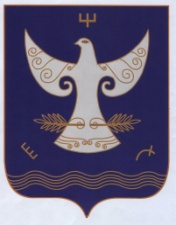         РЕСПУБЛИКА БАШКОРТОСТАНСОВЕТ СЕЛЬСКОГО ПОСЕЛЕНИЯ    ИЖБЕРДИНСКИЙ СЕЛЬСОВЕТ   МУНИЦИПАЛЬНОГО РАЙОН    КУГАРЧИНСКИЙ РАЙОН        453344  Сапыҡ ауылы,  Үҙәк урам, 1Б        РЕСПУБЛИКА БАШКОРТОСТАНСОВЕТ СЕЛЬСКОГО ПОСЕЛЕНИЯ    ИЖБЕРДИНСКИЙ СЕЛЬСОВЕТ   МУНИЦИПАЛЬНОГО РАЙОН    КУГАРЧИНСКИЙ РАЙОН        453344  Сапыҡ ауылы,  Үҙәк урам, 1Б  453344  д.Сапыково, ул.Центральная, 1Б     Администрация сельского поселения    Ижбердинский сельсовет муниципального    района Кугарчинский район РБ .  Юр. адрес: 453344, Республика  Башкортостан,  Кугарчинский район,   д. Сапыково,  ул. Центральная, 1 Б   ИНН 0232001974   КПП 023201001   ОГРН 1060232005998   Р/с 40204810600000001789   ОТДЕЛЕНИЕ-НБ РЕСПУБЛИКА   БАШКОРТОСТАН   г. УФА л/с 02013065520   БИК 048073770   Глава сельского поселения     Ижбердинский сельсовет    муниципального района Кугарчинский    район Республики Башкортостан                _______                     Н.Б.Ибрагимов     Администрация сельского поселения    Ижбердинский сельсовет муниципального    района Кугарчинский район РБ .  Юр. адрес: 453344, Республика  Башкортостан,  Кугарчинский район,   д. Сапыково,  ул. Центральная, 1 Б   ИНН 0232001974   КПП 023201001   ОГРН 1060232005998   Р/с 40204810600000001789   ОТДЕЛЕНИЕ-НБ РЕСПУБЛИКА   БАШКОРТОСТАН   г. УФА л/с 02013065520   БИК 048073770   Глава сельского поселения     Ижбердинский сельсовет    муниципального района Кугарчинский    район Республики Башкортостан                _______                     Н.Б.Ибрагимов     Администрация сельского поселения    Ижбердинский сельсовет муниципального    района Кугарчинский район РБ .  Юр. адрес: 453344, Республика  Башкортостан,  Кугарчинский район,   д. Сапыково,  ул. Центральная, 1 Б   ИНН 0232001974   КПП 023201001   ОГРН 1060232005998   Р/с 40204810600000001789   ОТДЕЛЕНИЕ-НБ РЕСПУБЛИКА   БАШКОРТОСТАН   г. УФА л/с 02013065520   БИК 048073770   Глава сельского поселения     Ижбердинский сельсовет    муниципального района Кугарчинский    район Республики Башкортостан                _______                     Н.Б.Ибрагимов     Администрация сельского поселения    Ижбердинский сельсовет муниципального    района Кугарчинский район РБ .  Юр. адрес: 453344, Республика  Башкортостан,  Кугарчинский район,   д. Сапыково,  ул. Центральная, 1 Б   ИНН 0232001974   КПП 023201001   ОГРН 1060232005998   Р/с 40204810600000001789   ОТДЕЛЕНИЕ-НБ РЕСПУБЛИКА   БАШКОРТОСТАН   г. УФА л/с 02013065520   БИК 048073770   Глава сельского поселения     Ижбердинский сельсовет    муниципального района Кугарчинский    район Республики Башкортостан                _______                     Н.Б.Ибрагимов     Администрация сельского поселения    Ижбердинский сельсовет муниципального    района Кугарчинский район РБ .  Юр. адрес: 453344, Республика  Башкортостан,  Кугарчинский район,   д. Сапыково,  ул. Центральная, 1 Б   ИНН 0232001974   КПП 023201001   ОГРН 1060232005998   Р/с 40204810600000001789   ОТДЕЛЕНИЕ-НБ РЕСПУБЛИКА   БАШКОРТОСТАН   г. УФА л/с 02013065520   БИК 048073770   Глава сельского поселения     Ижбердинский сельсовет    муниципального района Кугарчинский    район Республики Башкортостан                _______                     Н.Б.Ибрагимов     Администрация сельского поселения    Ижбердинский сельсовет муниципального    района Кугарчинский район РБ .  Юр. адрес: 453344, Республика  Башкортостан,  Кугарчинский район,   д. Сапыково,  ул. Центральная, 1 Б   ИНН 0232001974   КПП 023201001   ОГРН 1060232005998   Р/с 40204810600000001789   ОТДЕЛЕНИЕ-НБ РЕСПУБЛИКА   БАШКОРТОСТАН   г. УФА л/с 02013065520   БИК 048073770   Глава сельского поселения     Ижбердинский сельсовет    муниципального района Кугарчинский    район Республики Башкортостан                _______                     Н.Б.Ибрагимов 